             Georg  Mohr:          Bobby  Fischer  ve  d5  Hanesi     Robert  James  “Bobby”  Fischer,  Amerikalı  büyükusta   ve  11.  Dünya  Satranç  Şampiyonu’dur. Birçokları  tarafından  gelmiş  geçmiş  en iyi  oyuncu  olarak  değerlendirilir. Bir  satranç  harikası  olarak  Fischer,  13  yaşında  iken  sonradan  “Asrın  Oyunu”  olarak  adlandırılan  mükemmel  bir  parti  kazanmıştır.  14  yaşından  başlayarak  sekiz  itibaren   ABD  Birinciliğinde  oynamış   ve  bunların  tamamını  bir  oyun  bile  kaybetmeksizin  kazanmıştır. 15.5  yaşında  iken  o  zaman  için  en  genç  büyükusta  ve  aynı  zamanda  en  genç  dünya  şampiyonu  adayı  ünvanlarını  almıştır. 1963-64  ABD  Şampiyonasını  11-0  kazanmıştır. (Sözkonusu  turnuvanın  tarihindeki  yegane  kusursuz  sonuçtur). Kendisinin  “60  Unutulmaz Oyunum”  kitabı  1969   yılında  yayınlanmıştır (Kitap  ülkemizde Kazanan  Satranç  adıyla  Gün  Yayıncılık  tarafından  yayınlanmıştır – Çevirenin  Notu) halen  ilerlemiş  oyuncular  için  satranç  literatürünün  saygıdeğer  bir  parçası  olma  özelliğini  korumaktadır. (CB  News, Mart  2013)     Bütün  satranç  oyuncuları  onun  aldığı  inanılmaz  sonuçları, fantastik  tekniğini, kendisinin  konumsal  ustalığını ; örneğin  filleri (özellikle  beyaz  haneli) nasıl  kullandığını bilir. Şahsen  tüm  antrenörlere  Fischer’in  oyunlarını  incelemelerini  şiddetle  öneririm. Kendisinin  “60 Unutulmaz Oyunum”  kitabı, tüm  zamanların  en  iyi  otobiyografik  satranç  kitaplarından  birisidir. Satranç  antrenörleri  olarak  iyice incelemek  ve  bilmek  zorunda  olduğumuz  birçok  önemli  stratejik  unsur  bu  kitapta  yer  almaktadır. Örneğin  zayıf  haneler.  Bizlere  beyaz  hane  stratejisi  konusunda  ilham  veren  kişi  Bobby’dir  ve  eğer  daha  derinlemesine  incelersek  kendisinin  çeşitli  Sicilya  konumlarında  son  derece  önemli  olan  d5  hanesini  kontrol  etmedeki  ustalığını  görebiliriz. Kendisinin  açılış  repertuarı  prensipte  beyaz  hane  stratejisine  yoğunlaşmıştır:  f4- f5  planı  ile  birleşen çeşitli  Sozin  varyantları (Fc4)  rakibi  e6- e5  sürmeye  zorlar (veya  e6- f5 alışına), ya da  h2- h3’lü  alışılmamış  varyantları  oynardı  ki  burada  rakipleri  çoğu  zaman  çoktan  oyunu  kaybetmiş  olduklarının  farkına  bile  varmaz  ve  bunun  nedenini  gerçek  anlamda kavrayamazlardı…     Öncelikle  zayıf  hanenin  tanımına  bir  göz  atalım:     “Bir  hane,  rakibiniz  tarafından  kontrol  ediliyorsa  ve  buranın  kontrolünü  geri  kazanma  şansınız  bu  hane  için  etkili  biçimde  mücadele  edecek  figürlerin  yokluğundan  dolayı  yoksa  veya  çok  azsa   zayıftır”. Karakteristik  olarak, “haneyi”  kontrol  etmesi  gereken  piyonlar  önceden  oynanmıştır  ve  doğal  olarak  gerilerinde  kalmış  olan  hanenin  kontrolüne  katkı  sağlamazlar. Tek  zayıf  haneye  “delik”  adı  verilir.  Rakip  kamptaki  delikler  size   ait  desteklenmiş  bir  figür  tarafından  işgal  edilebilir  ve  buna  “ileri  karakol”  denir.     Ve  şimdi  bırakalım  Bobby  bize  birşeyler  öğretsin!     Fischer  R.    :    Bolbochan  J.     Stokolm  1962     1.e4  c5  2.Af3  d6  3.d4  cxd4  4.Axd4  Af6  5.Ac3  a6  6.h3  Ac6  7.g4  Axd4  8.Vxd4  e5  9.Vd3  Fe7  10.g5!     Bu  hamlenin  en  önemli  karakteristiği şudur:  Şaha   saldırmaz,  fakat  siyah  atı  f6 hanesinden  uzaklaştırarak  beyaz  için  d5  hanesinin  kontrolünü  sağlar.     10..Ad7     At  merkezde  kalmak  zorundadır, çünkü  kenara  oynaması  tehlike  yaratır:  10…Ah5  11.h4 (beyaz  açık  üstün)  ve  Fe2.     11.Fe3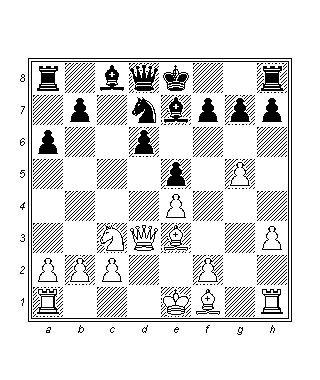      11…Ac5?     Bazı  değişimleri  denemek  mümkündü  fakat  beyaz  avantajını  korurdu:  11…Fxg5  12.Fxg5  Vxg5  13.Vxd6  Ve7  14.Vxe7+  Şxe7  15.Ad5+  Şf8  16.0-0-0  g6,  Kotov  A.     12.Vd2  Fe6  13.0-0-0   0-0  14.f3  Kc8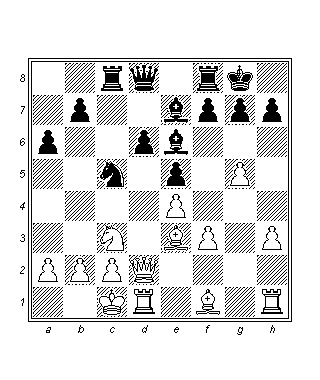      15.Şb1     Tipik  bir hamle,  fakat  15.h4  ile  hemen  şah  kanadında  oynamaya  başlamak  mümkündü.     15…Ad7     Bu  noktada  şah  kanadında  karşıoyun  başlatmak,  tehlikelerine  karşın  çok  ilginç  bir  deneme  olurdu:  15…f5  16.gxf6  Kxf6  17.Kg1  Kf7.     16.h4  b5  17.Fh3     İlginç  bir  fikir,  fakat 17.Ad5  ile  d5  hanesinin  doğrudan  işgali  son derece  kabul  edilebilir  bir  seçenekti.     Konum  oldukça  açıktır:  d5  hanesi  ölümcül  derecede  zayıftır  ve  beyaz burayı  figürleri  için  ileri  karakol  olarak  kullanacaktır. En  kritik  nokta beyaz  her  zaman  d5’deki  alışları  figürüyle  yapabilir, bunu  piyonla  yapmak  zorunda  değildir.     17…Fxh3     17…Ab6  18.Fxb6  Vxb6  19.Ad5  Vd8  (19…Fxd5?  20.Fxc8)  20.Axe7  Vxe7  21.Vxd6  siyaha piyon  kaybettirir.     18.Kxh3  Ab6  19.Fxb6!     d5’in  kontrolü  filden  önemlidir. Nasıl  oynandığını  hatırlatmamızda  fayda  var: Son  hamlelerinde  Fischer  sistematik  olarak  d5  hanesinin  tüm  siyah  koruyucularını  ortadan  kaldırmıştır!     19…Vxb6  20.Ad5  Vd8     Daha  iyi  bir  deneme  20…Vb7  21.Kg3  f5  22.gxf6  Fxf6  23.h5.     21.f4     Elbette  Fischer  şu  tuzağa  düşmüyor:  21.Axe7+?  Vxe7  22.Vxd6??  Kfd8 -+.     21…exf4  22.Vxf4  Vd7  23.Vf5     Veziri  merkezden  uzaklaştıran  çok  güçlü  bir  hamle.      23…Kcd8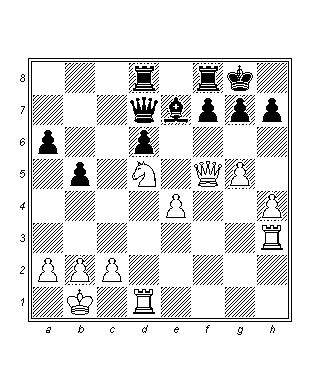      23…Vb7  24.h5  Fd8  25.h6  g6  26.Vf4  sonrasında  çok  kötü  bir  konuma  ulaşılır.     24.Ka3!     Rakip  veziri  saptıran  kuvvetli  bir  hamle.     24…Va7  25.Kc3     Oynanabilir  bir  hamle,  fakat  doğrudan  hücum  en  iyisiydi:  25.Af6+!?  Fxf6  (25…gxf6?  26.gxf6  Şh8  27.Vg5  Kg8  28.fxe7!)  26.gxf6  g6  27.Vg5  Vf2;  25.h5  de  mantıklı  ve  oynanabilir  bir  hamleydi.     25…g6!     En  iyi  savunma,  yine  de  fazla  yardımcı  olamaz.  25…Vd7?  26.Kc7 +;  25…Kd7?  26.Af6+!  Fxf6  (26…gxf6  27.gxf6  Şh8  28.fxe7 +-)  27.gxf6  g6  28.Vg5  Şh8  29.Vh6  Kg8  30.Kc8! +-.     26.Vg4  Vd7  27.Vf3  Ve6     Fakat  27…Kc8?  Değil:  28.Kxc8  Kxc8  29.Ab6.     28.Kc7  Kde8     Diğer  olanaklar:  28…Kd7  29.Af4 +-;  28…Kfe8  29.Ka7  Ka8  30.Kxa8  Kxa8  31.Ac7.     29.Af4  Ve5  30.Kd5  Vh8     Vezirin  köşedeki  konumu  siyahın  talihsiz  stratejisinin  ve  beyazın   d5  üzerindeki  mutlak  kontrolünün  sonucudur.     31.a3  h6     Konumun  açılması  halinde  siyah  daha  da  hızlı  kaybederdi:  31…f6  32.Vb3  Kf7  33.Kxd6  fxg5  34.hxg5  Ve5  35.Kf6!  Kef8  36.Kxf7  Kxf7  37.Kc8+  Ff8  38.Ae6 +-.     32.gxh6  Vxh6     “Hemen  kaybetmenin”  diğer  bir  yolu  32…Fxh4?  33.Vg4  Vxh6  34.Kh5  idi.     33.h5  Fg5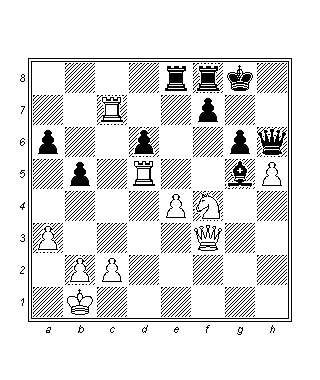      Veya  33…g5  34.Ah3  Şh8  35.Ka7.     34.hxg6!  fxg6     Alış  varyantı  Fischer  tarafından  çok  hızlı  şekilde  hesaplanmıştır:  34…Fxf4  35.gxf7+  Kxf7  36.Kxf7  Şxf7  37.Kh5! +-.     35.Vb3!     Bu  figür  fedası  ile  beyaz  mat  hücumu  başlatıyor.     35…Kxf4     35…Şh8  36.Axg6+  Vxg6  37.Kxg5  Kf1+  (37…Vxg5  38.Vh3++-)  38.Şa2  Vxg5  39.Vh3+  Şg8  40.Vxf1 +-;  35…Fxf4  36.Kh5+.     36.Ke5+  Şf8  37.Kxe8+  Şxe8  38.Ve6+  Şf8  39.Vc8+  1-0.     Son  derece  öğretici  bir  oyun. Sistematik açılış, ardından  d5  savunucularının  ortadan  kaldırılması  (e6  fili  ve   b6  atı), d5’deki  atın  sağlamlaştırılması  ve  oyunu  sonlandıran  hücum.     Fischer  R.     :    Reshevsky  S.     New York  1962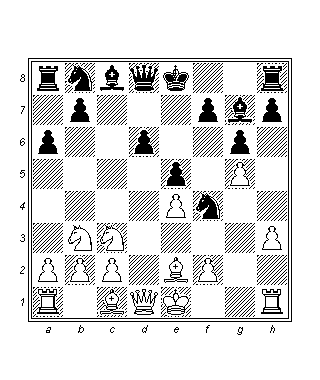      Bu   oyunda  Fischer,  favori  karesi  d5  için  katı  bir  şekilde  mücadele  etmiştir. Daimi  rakibi  Sammy  Reshevsky’yi  nasıl  şaşkına  çevirdiğine  bakalım:      11.Ad5  Axd5     Sonradan  Mikhail  Tal  daha  iyi  olan  hamlenin  11…0-0  olduğunu  göstermiştir  ve  devamında  12.h4  f5  ve  hatta  12…Ad7!?  13.Axf4  exf4  14.Vxd6  Fe5  gelir;  kabul  edilebilir  diğer  bir  hamle  ise  11…Axe2  12.Vxe2  Fe6  idi  ve  durum  eşittir. Fakat  11…Axh3?  Yapılamaz:  12.Fe3  ve  Fb6.     12.Vxd5     Zaten  bildiğimiz  bir şey:  Burada  alış  piyonla  değil  figürle  yapılmalıdır!     12…Ac6  13.Fg4!     Yine  önceden  bildiğimiz  bir şey:  d5  hanesinin  koruyucusu  olan  beyaz  haneli  filin  değişilmesi.     13…Fxg4     13…f5  14.gxf6  Vxf6  15.Fxc8  Kxc8  16.c3  Kc7  17.Fe3 (beyaz  açık  üstün).     14.hxg4  Vc8  15.Vd1     Çifte  savunma: Tehdit  Vg4  ve  Ab4  idi.     15…Ad4     Daha  iyisi  15…Ve6  16.Fe3  0-0-0  idi (Tal).     16.c3  Axb3  17.axb3  Be6  18.Ka5!  f6?     Biraz  daha  iyisi  olan  18…b5  sonrasında  a6  piyonu  zayıf  kalırdı.     19.Vd5!  Vxd5     19.Vd5  sağlam  bir  hesaba  dayanmaktadır:  19…Vxg4?  20.Vxb7  0-0  21.gxf6 +-.     20.Kxd5  Şd7  21.gxf6  Fxf6  22.g5  Fe7  23.Şe2 (beyaz  açık  üstün).       Beyazın  oyunsonunda  büyük  avantajı  vardır  ve  fazla  zorluk  çekmeden  oyunu  kazanmıştır. Zayıflıklar  d6  ve  h7  piyonlarıdır  ve  beyaz  da  yarıaçık  hatların  üstadıdır, ayrıca  kendisi  fantastik  bir  d5  ileri  karakoluna  sahiptir. Bunlar yeterli mi? Bobby  için  elbette…     Fischer  R.    :    Badilles  G.     Meralco  1967     1.e4  c5  2.Af3  e6  3.d4  cxd4  4.Axd4  Ac6   5.Ab5  d6  6.Ff4  e5  7.Fe3  a6  8.A5c3  Af6  9.Fc4  Fe7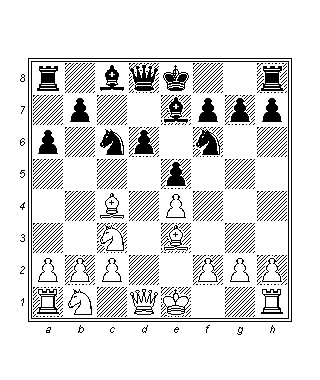      10.Ad5!      İlk  koruma  taşı  ortadan  kaldırılıyor. 10…Ae4   11.Fb6  kötüydü.     10…Axd5  11.Fxd5  0-0  12.Ac3  Şh8  13.0-0  Fe6  14.Fb3!     Bir   diğer  figür – at, d5’e  gidecektir. En  önemli  nokta  beyazın  d5’e yöneltilmiş  kuvvetleri  rakibininkinden  daha  fazladır.     14…Aa5  15.Ad5  Axb3  16.axb3  Fxd5  17.Vxd5     İleri  karakoldaki  en  kuvvetli  figür  vezirdir  ve  gururla  bütün  satranç  tahtasına  bakmaktadır.     17…Vc7  18.c3  g5?     Siyah  f2- f4  hamlesinden  korkuyordu,  fakat  beyaz   tamamen  farklı  bir şey  düşünmüştür.  18…g5  sonrasında  siyah  fil  daha  da  kötü  kalacaktır.     19.Ka4  Kad8  20.Kb4  Kd7  21.Kb6!     Bu  hamle  rakibi  felç  ediyor. Oyunun geri kalan  kısmı  basittir, beyaz  ikinci  kalesini  de  hücuma  dahil  eder  ve   siyahın  savunması  eninde  sonunda  parçalanır.     21…Şg7  22.Ka1  f5     Bu  bir  karşı atak  değildir  çünkü  şah  kanadında  bir  hedef  yoktur.     23.exf5  Kxf5  24.Ka4  Kf8  25.Kc4  Vb8  26.Kcb4      Beyaz  kolayca  kazanır- 1-0.     Fischer  R.    :    Kupper  J.      Zürih  1959     1.e4  c5  2.Af3  Ac6  3.d4  cxd4  4.Axd4  Af6  5.Ac3  d6  6.Fc4     Bobby’nin  favori  hamlesi.    6…e6  7.Fb3  Fe7  8.0-0  Axd4  9.Vxd4  0-0  10.Şh1  b6     Bu  yapı  ünlü  GM  Isak  Boleslavsky  tarafından  önerilmiştir.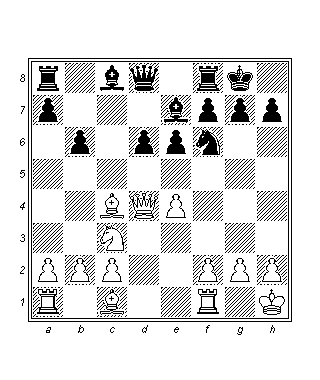      11.f4!     f4- f5’le  karakterize  bu  plan  Fischer’in  alameti  farikasıdır.  Kendisi  e6  piyonuna  b3’den  fille  baskı  uygularken  f5  sürerek  e6- e5’i  veya   e6xf5’i  zorlayarak  f5  hanesini  rakibe  bırakmayı  seviyordu.     11…Fb7  12.f5  e5  13.Vd3  h6?     Siyah  Ff6  fikriyle   yapılacak  Fg5’den  çekiniyordu. c3’den  yapılacak  muhtemel  kalite  fedası  fikriyle  oynanacak 13…Kc8  ilginçti.  Oynanan  h6  hamlesi  ile  siyahın  şah  konumu  zayıflamıştır  ve  Bobby  bu  nedenle  konumsal  planlarını  vahşi  bir  şah  hücumundan  yana  değiştiriyor!        14.Kf3!  Kc8  15.Kh3  Şh7     Siyahın  en  iyi  şansı  yukarıda  bahsedilen  kalite  fedasıydı:  15…Kxc3  16.Vxc3  Ae4  17.Ve1  d5  18.c3  Fc5,  fakat  Fischer’in  materyal  avantajıyla  oynamaktan  asla  çekinmeyen  bir  oyuncu  olduğunu  da  hatırlatmamız  gerekir.     16.Fe3  Vd7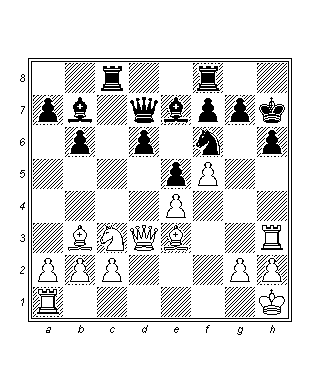      17…Fxd5  18.Fxd5  Axd5?!     Biraz  daha  iyisi  fili  d5’de  bırakarak  yavaş  bir  ölümü  beklemekti…     19.exd5!     Bu  hamle  bir  istisnadır:  Bobby  d5’deki  alışı  piyonla  yapmıştır!  Nedeni  taktik  oyunla  bağlantılıdır:  f5- f6  ihtimali  vardır  ve  siyahın  yalnızca  iki  mantıklı  savunması  vardır.     19…Ff6?     Hatalı. Siyah  yanlış  bir  karar  almıştır. Daha  iyisi  19…f6  idi  ve  20.Fxh6?!  gxh6  21.Ve3  Vxf5  22.Vxh6+  Şg8  23.Kh5  (23.Kf3  Vh7  24.Kg3+  Şh8  25.Ve3  Kc4!  26.Kh3  Kh4 -+)  23…Vxc2  24.Kf1  Kc4 -+,  muhtemelen  siyah  bu  fedadan  çekiniyordu. Fakat  Fischer  net  bir  kazanç  görmedikçe  asla  feda  yapmazdı, bu  nedenle  kendisi  sakince  20.Kf1  Kh8  21.Kff3  Şg8  22.Kfg3 (beyaz  açık  üstün)  ile  devam  edecekti. Şimdi  geriye  son  bir  uygulama  kalmıştır:     20.Fxh6!  gxh6  21.Ve3  Fg7  22.f6!  Kh8  23.Kf1  Vb5     Elbette  23…Ff8  24.Ve4+  Şg8  25.Kg3+  değil.     24.Vf3  Kc4  25.Vf5+      Takiben  25…Şg8  26.fxg7 +- vardır.  1-0.